 April 6, 2012, Westin Hotel, 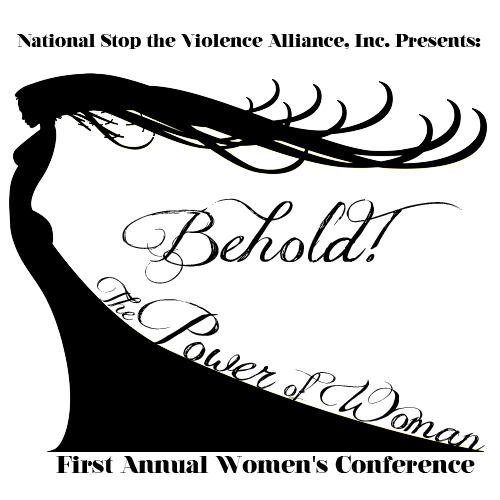 555 Fellowship Road, Mount Laurel, NJ 08054
(856) 778-7300   Celebration of Hope Gala 2013                            17th Award Celebration         Ad Information for Souvenir Journal__Whole page ($300)                                     __ Inside front or back cover ($400)5 ¼” wide x 7 ½” high                                                                        __ Outside back cover ($500)__Half page ($225)                                  5 ¼” wide x 3 ¾” high                                   __ Name listed only ($50)__One-third page ($150) 	               5 ¼” wide x 2 ½” high – horizontal               __ Business cards ($100)Ads may be sent electronically as a jpeg or PDF file. If this is a renewal, we have your ad on file if no changes are required.  Email to: founder@nationalstoptheviolence.orgAdvertising AgreementI _________________________________ place my order for a ________________ page                                                                                                       (Whole, half, third)advertisement in the Celebration of Hope/Women’s Conference. This is a one-time pre-payment for insertion of my ad in Souvenir Journal for two inserts one for Celebration of Hope Benefit Gala Booklet and Women’s Conference folders if noted above. My check (payable to National Stop the Violence Alliance, Inc.) is enclosed for the total cost of $__________.Date:		 ____________Company Name:__________________________________________Address:_________________________________________________             __________________________________________________Phone:_________________ Fax______________ E-mail__________________________Contact Name: (print)_______________________________________Signed:___________________________________________________Please enclose your payment and camera-ready ad (unless emailed) with this agreement and return to:             National Stop the Violence Alliance, Inc.        P.O. Box 3344        Camden, New Jersey 08101-3344For more information call: 856-952-6291 DEADLINE IS: March 31, 2013